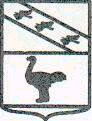 Администрация города ЛьговаКурской областиПОСТАНОВЛЕНИЕ                                                                №  147  от  02.02.2017Об утверждении перечня должностных лиц администрации муниципального образования «Город Льгов», уполномоченных на внесение информации в Федеральную государственную информационную систему «Единый реестр проверок» при осуществлении муниципального контроля В целях реализации Федерального закона от 26.12.2008 года № 294-ФЗ «О защите прав юридических лиц и индивидуальных предпринимателей при осуществлении государственного контроля (надзора) и муниципального контроля», пунктом 12 Постановления Правительства РФ от 28.04.2015 N 415 "О Правилах формирования и ведения единого реестра проверок", руководствуясь Уставом муниципального образования «Город Льгов»:1.Утвердить перечень должностных лиц администрации муниципального образования «Город Льгов», уполномоченных на внесение информации, сведений о проведенных проверках юридических лиц и индивидуальных предпринимателей, в рамках муниципального контроля, в Федеральную государственную информационную систему «Единый реестр проверок» (ФГИС «ЕРП»), согласно приложению к настоящему постановлению.2. Контроль за исполнением данного постановления возложить на заместителя главы Администрации города Льгова  И.П.Газинского.3. Настоящее постановление вступает в силу со дня его подписания и подлежит опубликованию на официальном сайте Администрации города Льгова.Глава города	                               	Ю.В.Северинов           Приложение                                                                          к постановлению администрации                                                            МО «Город Льгов»                                                                                                                                                                      от 02.02.2017№ 147Перечень должностных лиц администрации муниципального образования «Город Льгов», уполномоченных на внесение информации, сведений о проведенных проверках юридических лиц и индивидуальных предпринимателей, в рамках муниципального контроля, в Федеральную государственную информационную систему «Единый реестр проверок»№ п/пВид муниципального контроляОтветственное лицо за внесение сведений в ФГИС «ЕРП»1Муниципальный земельный контрольМ.Б.Гуцева Главный специалист-эксперт по аренде земли Администрации г. Льгова2Муниципальный жилищный контрольН.И.ПузановаГлавный специалист-эксперт-жилищный инспектор отдела ЖКХ Администрации г. Льгова3Муниципальный контроль  за обеспечением сохранности автомобильных дорог местного значенияА.А.ГорбачевНачальник отдела ЖКХ Администрации г. Льгова 4Муниципальный контроль в области использования и охраны особо охраняемых природных территорий местного значенияЮ.В.ЕреминаГлавный специалист-экспертпо управлению имуществом Администрации г. Льгова5Муниципальный контроль в области торговой деятельностиЛ.А.КореневаГлавный специалист-экспертпо вопросам потребительского рынка и предпринимательстваАдминистрации г. Льгова6Муниципальный лесной контрольМ.Б.ГуцеваГлавный специалист-эксперт по аренде землиАдминистрации г. Льгова